DOKUMENTASI PROSES PENELITIAN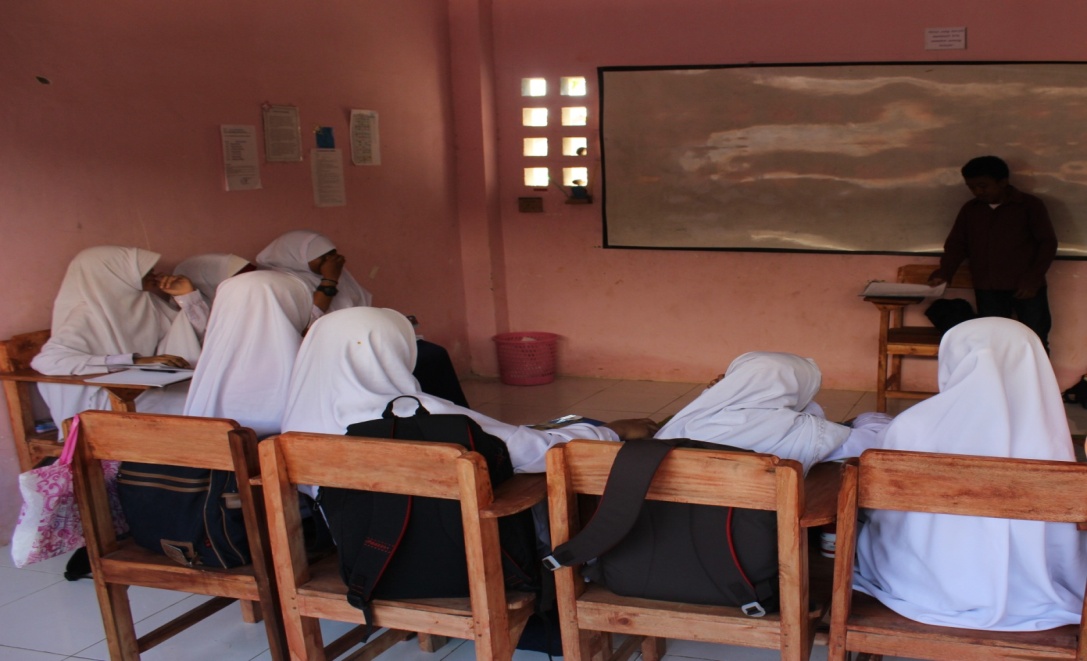 Guru sedang mengecek kehadiran siswa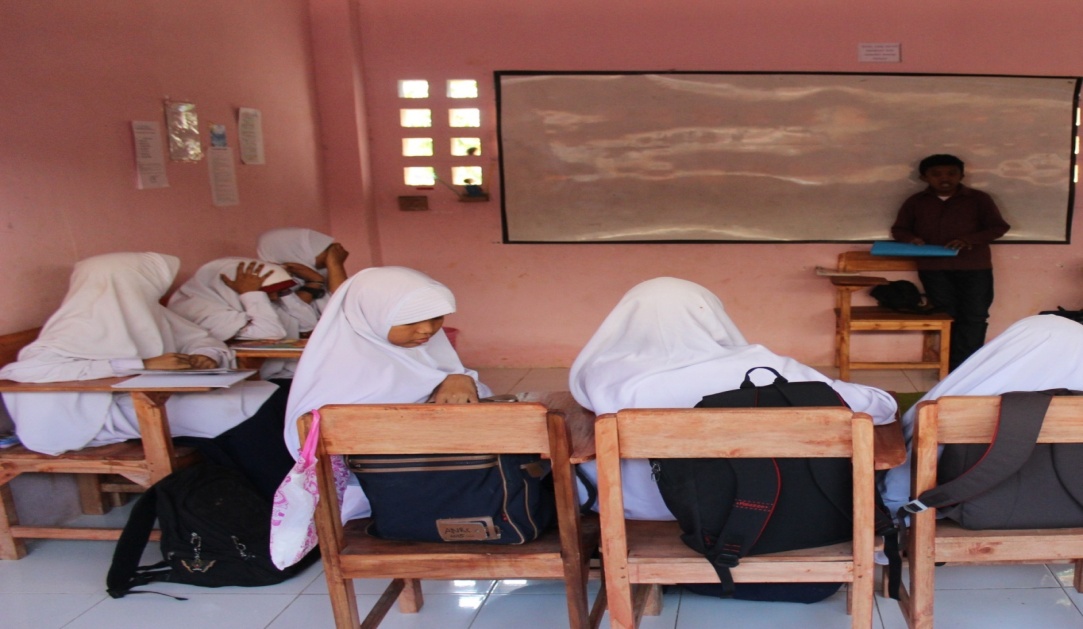 Guru sedang menyampaikan apersepsi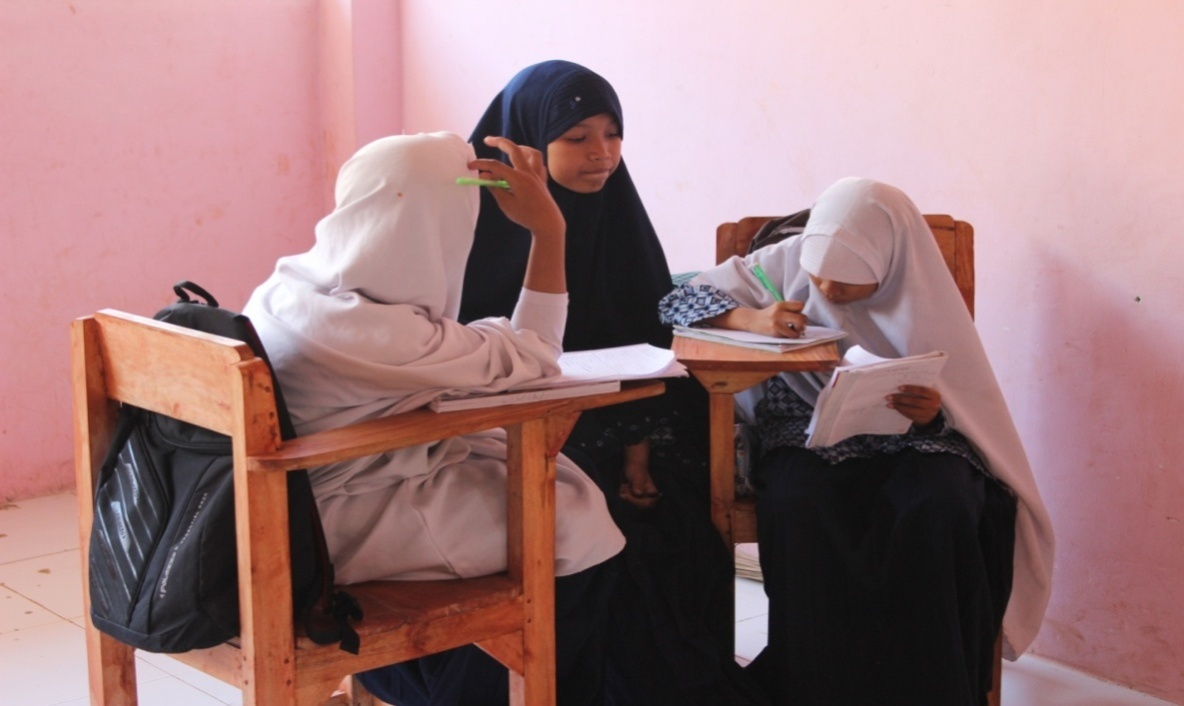 Guru mengelompokkan siswa dalam beberapa kelompok 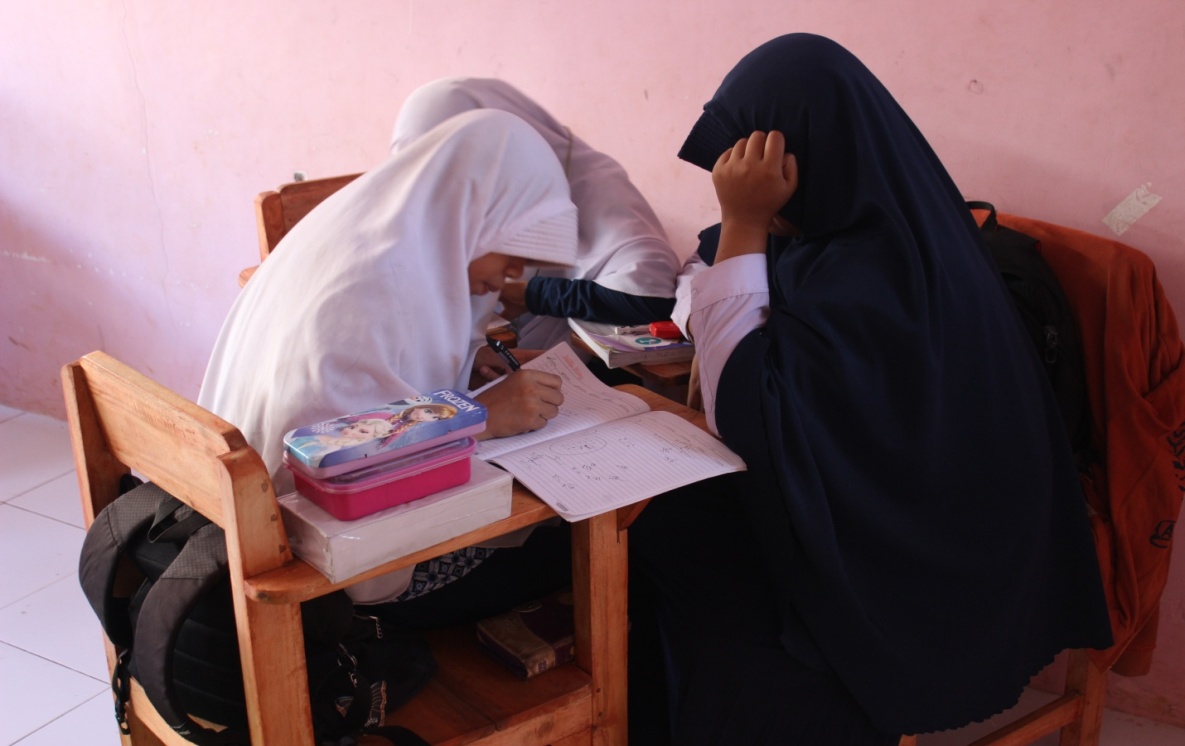 Siswa sedang berdiskusi dalam kelompok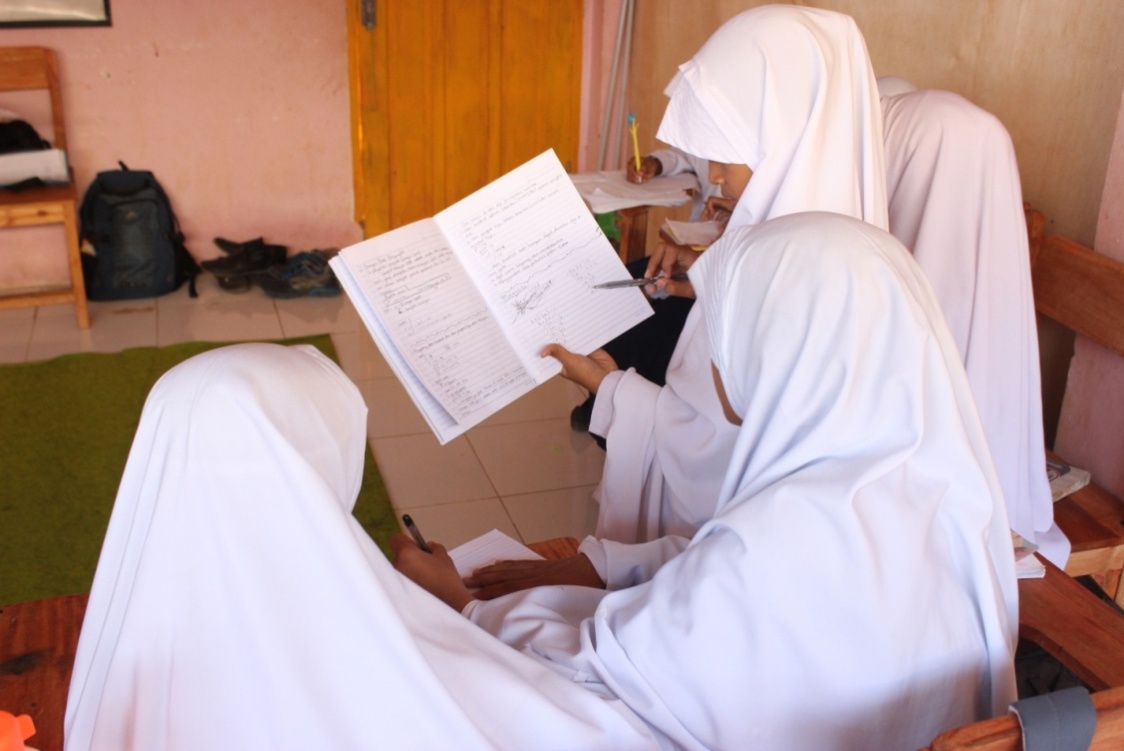 Siswa sedang mengajarkan teman kelompoknya 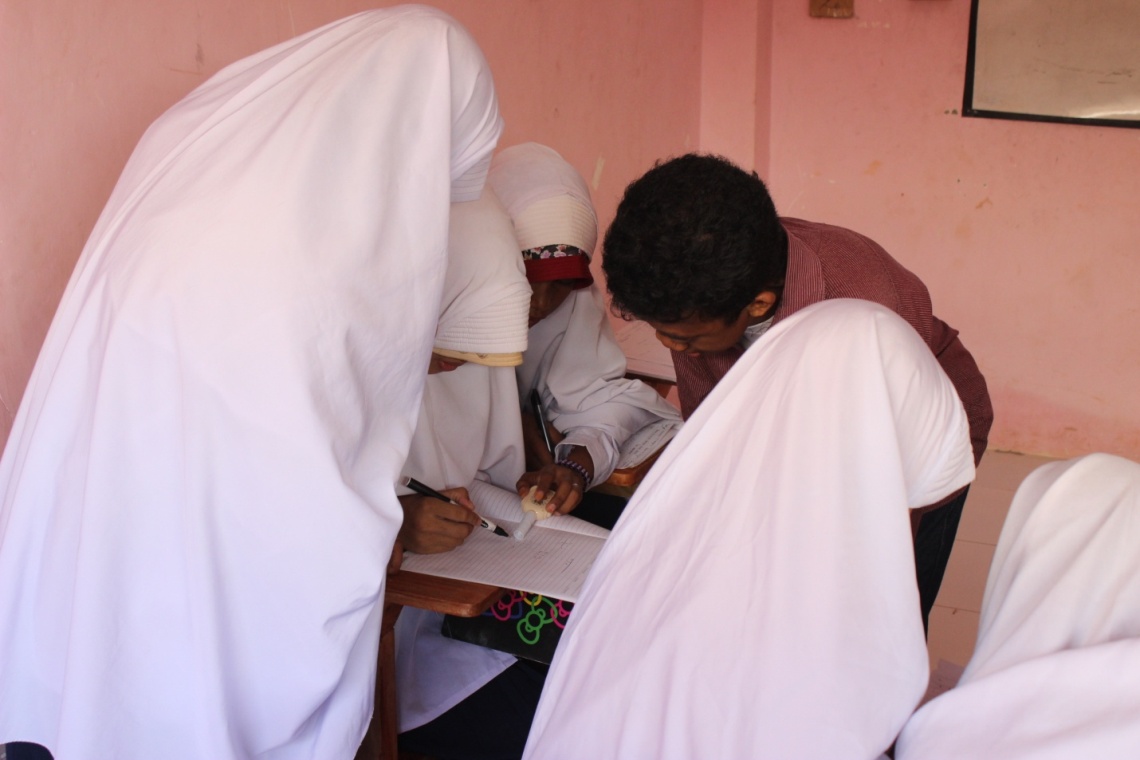 Guru membimbing siswa dalam kelompok 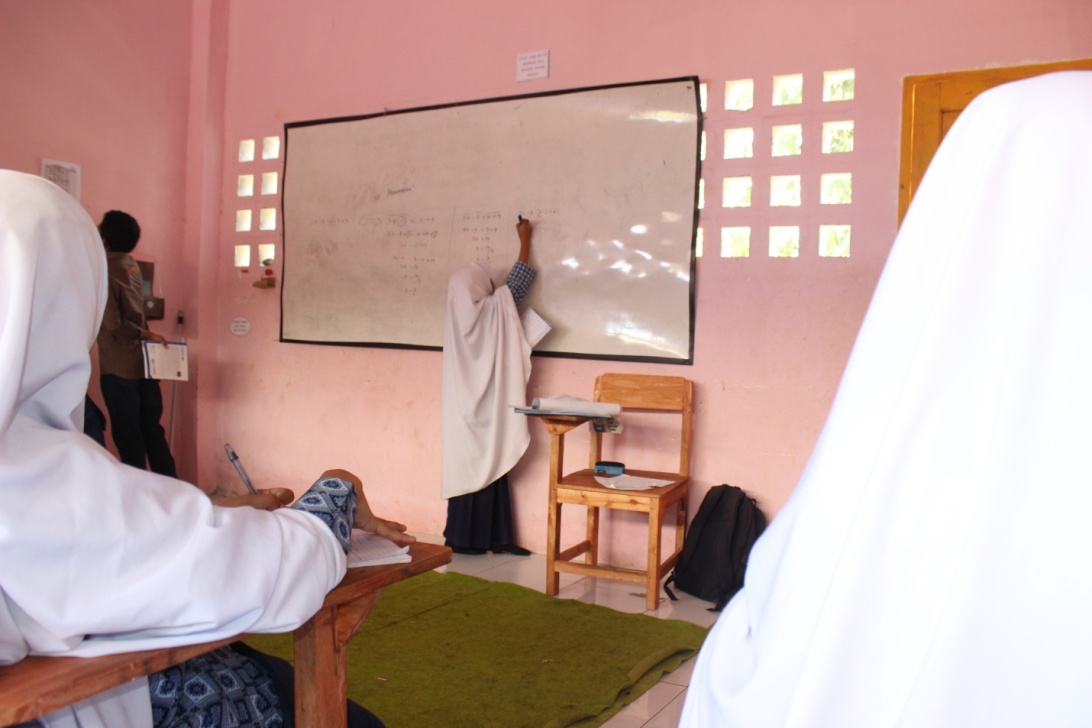 Siswa mempresentasekan hasil diskusinya 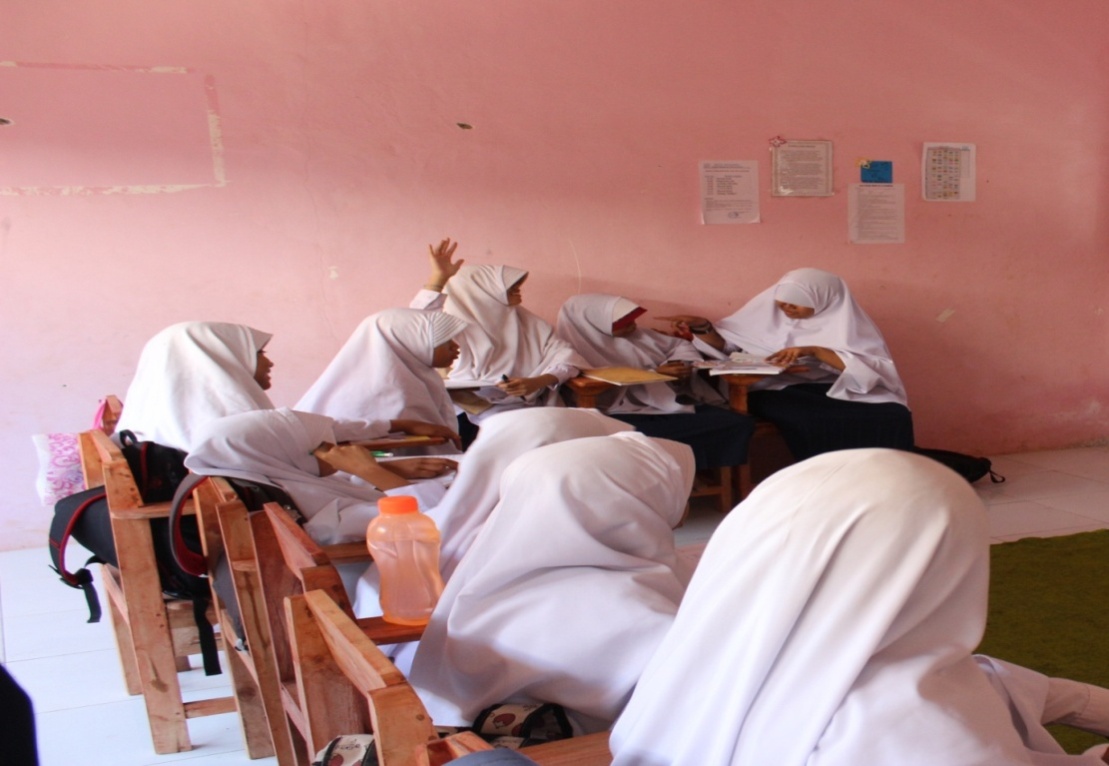 Siswa sedang mengemukakan pendapatnya 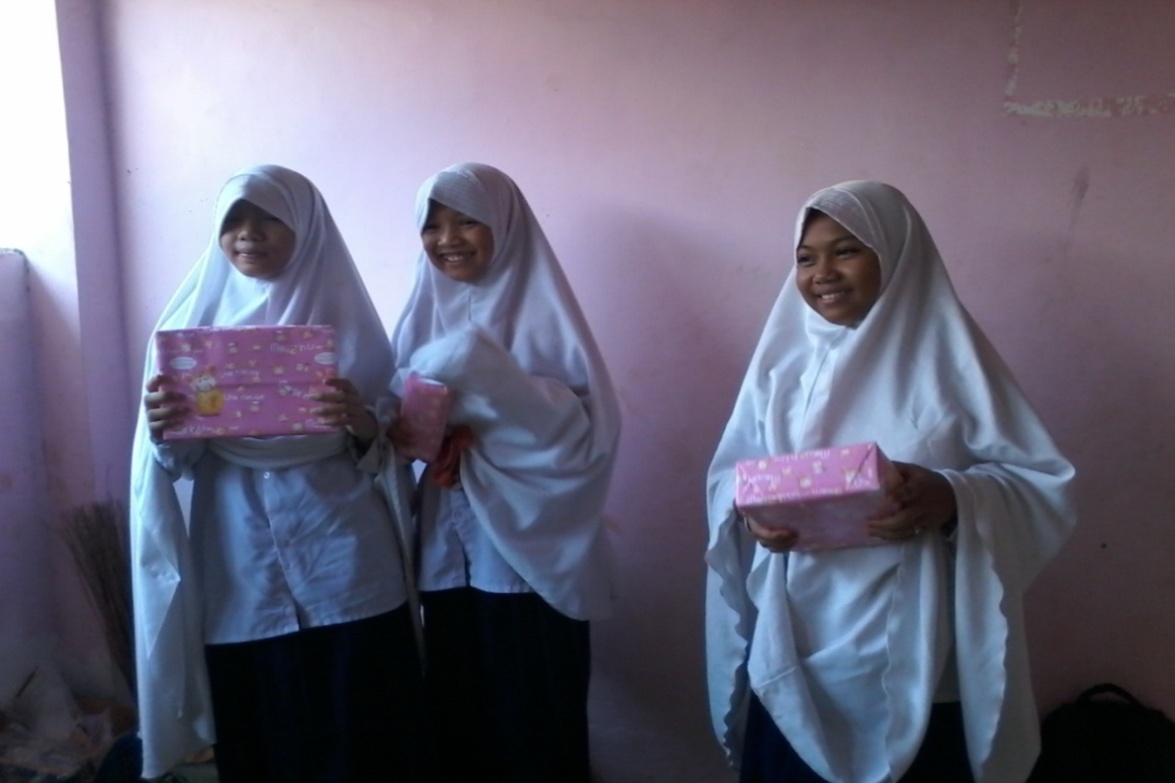 Penerimaan penghargaan 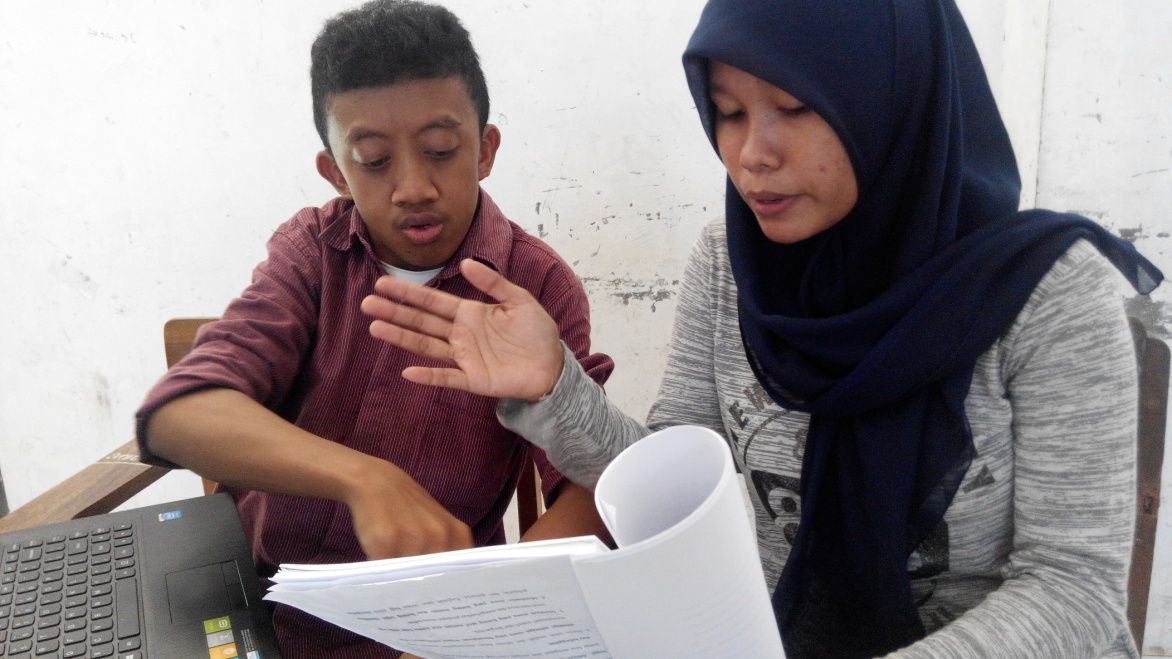 Peneliti sedang menjelaskan langkah-langkah model pembelajaran 